Rameez Saiyed 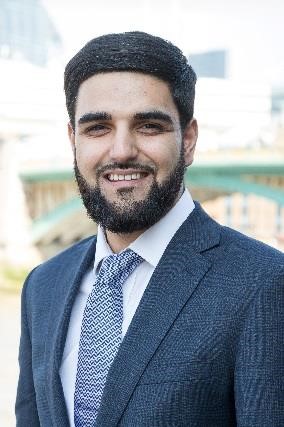 Al-Reem Island, Abu Dhabi, United Arab Emirates Email: rameez2103@gmail.com Mobile: +971 (0) 50 434 7860 LinkedIn:  https://uk.linkedin.com/in/rsaiyedWeblink : http://mydigitalcv.io/rameez-saiyed/Personal Statement I see myself as a pro-active, results-driven and ambitious Project Management (PM) professional with a positive attitude and passion for successfully delivering projects. Having had three years of employment experience post-graduation, in both contractor and consultancy environments, I have developed a thorough understanding of the PM role within the built environment and the skills necessary to successfully manage and deliver construction projects. I understand the importance of teamwork and am also acutely aware of the leadership characteristics required to lead and direct teams towards successful delivery. Employment History 	Employer: 	Turner and Townsend International LLC – United Arab Emirates 	Date:  	April 2018 – Present 	Job Title: 	Project Manager 	Sector/s: 	Government, Sport & Leisure, Commercial Office Fit-Out General Duties/Responsibilities: Organising, chairing and attending meetings including producing agendas and meeting minutes Developing Project Execution Plans (PEPs) Design Team Management  Programming & Planning Change Management Monthly Reporting Stakeholder Management Risk Management Contract Administration 	Employer: 	Aecom (Program, Cost, Consultancy – Buildings & Places)  	Date:  	November 2017 – Present 	Job Title: 	Project Manager 	Sector/s: 	Education, Commercial Fit-Out 	Project/s: 	Public Sector – Priority / Free Schools Building Programme 	Employer: 	Academy Consulting  	Date:  	February 2017 – November 2017 	Job Title: 	Assistant Project Manager 	Sector/s: 	Private Healthcare 	Project/s: 	Private Hospital Refurbishments ranging from £2M to £60M 	Employer: 	Aecom (Program, Cost, Consultancy – Buildings & Places) 	Date:  	June 2015 – Feb 2017 	Job Title: 	Graduate Project Manager Sector/s: 	Commercial Office Fit-out, Private Healthcare, Government - Education Project/s: 	Private Hospital Refurbishment (£60M), Data Centre fit-out (£5M) 	Employer: 	Wates Group Ltd: Wates Living Space London & South 	Date:  	Sept 2014 – June 2015 	Job Title: 	Production Management Trainee 	Sector/s: 	Social Housing 	Project: 	Local Authority Planned Maintenance Programme (£160M) Education & Qualifications 	2010-2014 	BSc (Hons) Project Management for Construction, University College London 	 	 	RICS & CIOB Accredited Course 	 	 	Grade: 2.1 2008-2010 	BTEC National Diploma, Construction Management, South Birmingham College  Grade: Triple Distinction 	2002-2007 	Golden Hillock School, Birmingham. 9 GCSE’s at grades A - C Professional Qualifications/Certifications APM Project Management Qualification (APMP)  Achieved August 2016 Royal Institution of Chartered Surveyors (RICS)  Assessment of Professional Competence (APC): Graduate Route 1 Expected November 2018 Other Skills 	IT skills 	Competent in Microsoft Office Packages including Excel and MS Project Language 	Fluent in Urdu/Hindi Other  	Full Driving License Notable Voluntary Activities 2012 A project in Mombasa, Kenya where I assisted teaching and counselling young street children to help get them off the street and provide them with a better quality of life. Interests Regularly play club cricket; enjoy reading, travelling and experiencing different cultures.  Referees Available on Request 